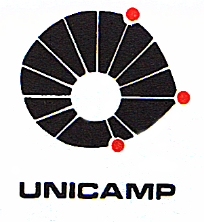 UNIVERSIDADE ESTADUAL DE CAMPINASFaculdade de Engenharia MecânicaAUTOR Aplicação de Cera em Cilindros VerticaisCAMPINAS20XX                                      AUTOR Aplicação de Cera em Cilindros VerticaisOrientador: Prof. Dr.Coorientador: Prof. Dr CAMPINAS20XXFICHA CATALOGRÁFICA ELABORADA PELA   BIBLIOTECA DA ÁREA DE ENGENHARIA - BAE - UNICAMPObs 1. Esta folha deve ser impressa no verso da folha de rosto.Obs 2. Quando se tratar de Dissertações e Teses financiadas por agências de fomento, essas informações continuarão sendo colocadas no sistema de fichas (agência, o número do processo) mas não será apresentada na Ficha Catalográfica.Obs 3. Caso o trabalho seja feito em Cotutela, será necessário informar no campo “Observação” na ficha catalográfica o fato, a Universidade convenente, o País e o nome do Orientador / Coorientador.Obs 4. ORCID.Para solicitar a ficha catalográfica, acesse o link:  www.bae.unicamp.brUNIVERSIDADE ESTADUAL DE CAMPINASFACULDADE DE ENGENHARIA MECÂNICA DISSERTAÇÃO DE MESTRADO ACADÊMICO Aplicação de Cera em Cilindros VerticaisAutor:   Orientador: Prof(a). Dr(a).Coorientador:A Banca Examinadora composta pelos membros abaixo aprovou esta Dissertação: Prof. Dr. Gilberto Mamalil, PresidenteDepartamento/Unidade/InstituiçãoProf. Dr. Martins Jorge AraujoDepartamento/Unidade/InstituiçãoProf. Dr. Borges da SilveiraDepartamento/Unidade/Instituição A Ata de Defesa com as respectivas assinaturas dos membros encontra-se no SIGA/Sistema de Fluxo de Dissertação/Tese e na Secretaria do Programa da Unidade.	Campinas, 10 de agosto de 2012.Dedicatória (OPCIONAL)Elemento opcional no qual o autor presta homenagem ou dedica seu trabalho para uma ou mais pessoas.Agradecimentos(OPCIONAL)Elemento opcional no qual o autor faz agradecimentos dirigidos àqueles que contribuíram de maneira relevante à elaboração do trabalho.Quando se tratar de dissertações e teses que receberam auxílio financeiro (integral ou parcial) de agências de fomento é obrigatória a referência ao apoio recebido . (OF PRPG 002/2019 – Orientação sobre dissertações e teses)., usando as expressões, no idioma do trabalho, indicadas pelas Agências:CAPES: “O presente trabalho foi realizado com apoio da Coordenação de Aperfeiçoamento de Pessoal de Nível Superior – Brasil (CAPES) – Código de Financiamento 001”“This study was financed in part by the Coordenação de Aperfeiçoamento de Pessoal de Nível Superior – Brasil (CAPES) – Finance Code 001”FAPESP: “O presente trabalho foi realizado com apoio da Fundação de Amparo à Pesquisa do Estado de São Paulo (FAPESP), processo no aaaa/nnnnn-d”“This study was financed in part by the São Paulo Research Foundation (FAPESP), grant #aaaa/nnnnn-d”CNPq e demais apoios, seguir modelo:“O presente trabalho foi realizado com apoio da Conselho Nacional de Desenvolvimento Científico e Tecnológico (CNPq), processo no nnnnnn/aaaa-d”“This study was financed in part by The Brazilian National Council for Scientific and Technological Development (CNPq), grant #nnnnnn/aaaa- d”Sugerimos que o nome dos órgãos de fomento não seja citado caso não tenha ocorrido financiamento ou uso de recursos de custeio.ResumoElemento obrigatório em português contendo no máximo 500 palavras, no qual o autor apresenta de forma concisa os pontos relevantes de seu trabalho.Palavras Chave:Abstract(Obrigatório, resumo traduzido para o inglês)Key Word:Lista de Ilustrações (OPCIONAL)Lista de Tabelas(OPCIONAL)Lista de Abreviaturas e Siglas(OPCIONAL)Sumário1.	INTRODUÇÃO	31.1.	Aspectos Práticos	32.	REVISÃO DA LITERATURA	33.	MODELAGEM TEÓRICA	34.	ANÁLISE EXPERIMENTAL	35.	RESULTADOS E DISCUSSÕES	36.	CONCLUSÕES	3REFERÊNCIAS	3Anexo A - Título do anexo	3APÊNDICE A - Título do apêndice	31 INTRODUÇÃO A formação de cera é um fenômeno que aparece em muitas aplicações comerciais e industriais como no caso de asa de aviões, rotores de compressores, evaporadores de sistemas de refrigeração e muitos outros. A formação de cera em equipamentos, na maior parte das vezes, prejudica o seu desempenho tornando necessário um processo de decera para que o equipamento volte a operar em condições normais. A medida que o tempo passa a camada de cera  cresce e vai ficando mais densa, tornando ainda mais difícil o processo de decera. No caso específico de evaporadores o processo de decera é feito de forma não técnica e mais ainda, a distribuição das barra de decera é feita sem qualquer fundamento científico. Como resultado disto obtém-se um mau desempenho dos equipamentos e maior gasto energético.	O fenômeno de formação de cera tem sido objeto de muitos estudos há algum tempo, sendo que o primeiro trabalho publicado, segundo Chung e Algren (1950), foi feito por Pienning em 1933 e publicado na Gesundhids Ingenieur, revista alemã. De lá para cá foram feitas pesquisas em diversos países e percebeu-se que, graças a este fenômeno, uma grande....1.1 Aspectos práticos	Na área as condições do escoamento variam simultaneamente com o incremento da espessura da cera, pois a geometria do corpo é constantemente alterada.2 REVISÃO DA LITERATURA 	A formação de cera é um fenômeno que aparece em muitas aplicações comerciais e industriais como no caso de asa de aviões, rotores de compressores, evaporadores de sistemas de refrigeração e muitos outros. A formação de cera em equipamentos, na maior parte das vezes, prejudica o seu desempenho tornando necessário um processo de decera para que o equipamento volte a operar em condições normais. A medida que o tempo passa a camada de cera  cresce e vai ficando mais densa, tornando ainda mais difícil o processo de decera. No caso específico de evaporadores o processo de decera é feito de forma não técnica e mais ainda, a distribuição das barra de decera é feita sem qualquer fundamento científico. Como resultado disto obtém-se um mau desempenho dos equipamentos e maior gasto energético. Um estudo detalhado sobre o fenômeno de formação de cera, os efeitos dos vários fatores operacionais e geométricos devem ajudar na melhora dos sistemas de cera.	O fenômeno de formação de cera tem sido objeto de muitos estudos há algum tempo, sendo que o primeiro trabalho publicado foi feito por Pienning em 1933 e publicado na Gesundhids Ingenieur, revista alemã. De lá para cá foram feitas pesquisas em diversos países e percebeu-se que, graças a este fenômeno, uma grande quantidade de energia era perdida em sistemas de refrigeração. 	A perda de energia pode ser encarada por duas frentes: uma, a mais óbvia, é a perda na 3 MODELAGEM TEÓRICA	A formação de cera é um fenômeno que aparece em muitas aplicações comerciais e industriais como no caso de asa de aviões, rotores de compressores, evaporadores de sistemas de refrigeração e muitos outros. A formação de cera em equipamentos, na maior parte das vezes, prejudica o seu desempenho tornando necessário um processo de decera para que o equipamento volte a operar em condições normais. A medida que o tempo passa a camada de cera  cresce e vai ficando mais densa, tornando ainda mais difícil o processo de decera. No caso específico de evaporadores o processo de decera é feito de forma não técnica e mais ainda, a distribuição das barra de decera é feita sem qualquer fundamento científico. Como resultado disto obtém-se um mau desempenho dos equipamentos e maior gasto energético. Um estudo detalhado sobre o fenômeno de formação de cera, os efeitos dos vários fatores operacionais e geométricos devem ajudar na melhora dos sistemas de cera.	O fenômeno de formação de cera tem sido objeto de muitos estudos há algum tempo, sendo que o primeiro trabalho publicado foi feito por Pienning em 1933 e publicado na Gesundhids Ingenieur, revista alemã. De lá para cá foram feitas pesquisas em diversos países e percebeu-se que, graças a este fenômeno, uma grande quantidade de energia era perdida em sistemas de refrigeração. 	A perda de energia pode ser encarada por duas  frentes:  uma,  a  mais  óbvia,  é a  perda  na 4 ANÁLISE EXPERIMENTAL	A formação de cera é um fenômeno que aparece em muitas aplicações comerciais e industriais como no caso de asa de aviões, rotores de compressores, evaporadores de sistemas de refrigeração e muitos outros. A formação de cera em equipamentos, na maior parte das vezes, prejudica o seu desempenho tornando necessário um processo de decera para que o equipamento volte a operar em condições normais. A medida que o tempo passa a camada de cera  cresce e vai ficando mais densa, tornando ainda mais difícil o processo de decera. No caso específico de evaporadores o processo de decera é feito de forma não técnica e mais ainda, a distribuição das barra de decera é feita sem qualquer fundamento científico. Como resultado disto obtém-se um mau desempenho dos equipamentos e maior gasto energético. Um estudo detalhado sobre o fenômeno de formação de cera, os efeitos dos vários fatores operacionais e geométricos devem ajudar na melhora dos sistemas de cera.	O fenômeno de formação de cera tem sido objeto de muitos estudos há algum tempo, sendo que o primeiro trabalho publicado foi feito por Pienning em 1933 e publicado na Gesundhids Ingenieur, revista alemã. De lá para cá foram feitas pesquisas em diversos países e percebeu-se que, graças a este fenômeno, uma grande quantidade de energia era perdida em sistemas de refrigeração. 	A perda de energia pode ser encarada por duas frentes:  uma,  a  mais  óbvia,  é  a  perda  na 5 RESULTADOS E DISCUSSÕES	A formação de cera é um fenômeno que aparece em muitas aplicações comerciais e industriais como no caso de asa de aviões, rotores de compressores, evaporadores de sistemas de refrigeração e muitos outros. A formação de cera em equipamentos, na maior parte das vezes, prejudica o seu desempenho tornando necessário um processo de decera para que o equipamento volte a operar em condições normais. A medida que o tempo passa a camada de cera  cresce e vai ficando mais densa, tornando ainda mais difícil o processo de decera. No caso específico de evaporadores o processo de decera é feito de forma não técnica e mais ainda, a distribuição das barra de decera é feita sem qualquer fundamento científico. Como resultado disto obtém-se um mau desempenho dos equipamentos e maior gasto energético. Um estudo detalhado sobre o fenômeno de formação de cera, os efeitos dos vários fatores operacionais e geométricos devem ajudar na melhora dos sistemas de cera.	O fenômeno de formação de cera tem sido objeto de muitos estudos há algum tempo, sendo que o primeiro trabalho publicado foi feito por Pienning em 1933 e publicado na Gesundhids Ingenieur, revista alemã. De lá para cá foram feitas pesquisas em diversos países e percebeu-se que, graças a este fenômeno, uma grande quantidade de energia era perdida em sistemas de refrigeração. 	A perda de energia pode ser encarada por duas frentes:  uma,  a  mais  óbvia,  é  a  perda  na 6 CONCLUSÃO	A formação de cera é um fenômeno que aparece em muitas aplicações comerciais e industriais como no caso de asa de aviões, rotores de compressores, evaporadores de sistemas de refrigeração e muitos outros. A formação de cera em equipamentos, na maior parte das vezes, prejudica o seu desempenho tornando necessário um processo de decera para que o equipamento volte a operar em condições normais. A medida que o tempo passa a camada de cera  cresce e vai ficando mais densa, tornando ainda mais difícil o processo de decera. No caso específico de evaporadores o processo de decera é feito de forma não técnica e mais ainda, a distribuição das barra de decera é feita sem qualquer fundamento científico. Como resultado disto obtém-se um mau desempenho dos equipamentos e maior gasto energético. Um estudo detalhado sobre o fenômeno de formação de cera, os efeitos dos vários fatores operacionais e geométricos devem ajudar na melhora dos sistemas de cera.	O fenômeno de formação de cera tem sido objeto de muitos estudos há algum tempo, sendo que o primeiro trabalho publicado foi feito por Pienning em 1933 e publicado na Gesundhids Ingenieur, revista alemã. 	A perda de energia pode ser encarada por duas frentes: uma, a mais óbvia, é a perda na transferência de calor que é desviada para solidificar o vapor de água existente no ar; a outra seria ReferênciasASSOCIAÇÃO BRASILEIRA DE NORMAS TÉCNICAS.  NBR 6023: informação e documentação: elaboração.  Rio de Janeiro, 2002.  24p.GURGEL, Carlos A.; NOBRE, Darcy das Neves; RONZANI, Ernesto Ribeiro.  Análise experimental da câmara de combustão de um estato-reator a combustível sólido.  In: CONGRESSO DE ENGENHARIA MECÂNICA NORTE-NORDESTE (CEM-NNE/91), 1991, Natal.  Anais... Natal: Universidade Federal do Rio Grande do Norte, 1991.  p.66-71.HALL, K.C.; CRAWLEY, E.F.  Calculation of unsteady flows in turbomachnery using linearized Euler equations.  AIAA Journal, v.27, n.6, p.777-787, 1989.HOLZAPFEL, Gerhard A.  Thermodynamics of materials.  In: ______ .  Nonlinear solid mechanics: a continuum approach for engineering.  Chichester: John Wiley & Sons, 2000. cap.7, p.305-369.JACON, Fábio T. Peggau.  Ajuste de modelos lineares aplicado a máquinas rotativas.  2000.  156p.  Dissertação (Mestrado) - Faculdade de Engenharia Mecânica, Universidade Estadual de Campinas, Campinas, 2000.LESON LABORATÓRIIO DE ENGENHARIA SÔNICA S.A.  Hélio T. Bittencourt.  Electroacoustic transducer.  BR n. 5245669, 14 Sept. 1993.STOECKER, W.F.; JONES, J.W.  Refrigeração e ar condicionado.  São Paulo: Mc Graw-Hill, 1985.  481p.TONG, L.; SPELT, J.K.; FERNLUND, G.  Strength determination of adhesive bonded joints.  In: TONG, Liyong; SOUTIS, Costas (Ed.).  Recent advances in structural joints and repairs for composite materials.  Dordrecht: Kluwer, 2003. chap. 2, p.27-66.ANEXO A – Título do anexoAPÊNDICE A – Título do apêndice